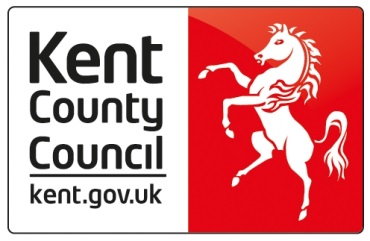 APPLICATION FORM NEW SECONDARY SCHOOL IN MARGATE (THANET DISTRICT)We confirm that:We understand that Kent County Council does not bind itself to accept any of the submissions and will not be responsible for any costs, expenses or losses of whatever nature incurred in connection with the process.Signature …………………………………………………………………….Print Name …………………………………………………………………..Date ………………….Note:  Applications forms must be returned electronically to school.consultations@kent.gov.uk for the attention of Marisa White, Area Education Officer for East Kent, no later than 4pm on 15 January 2018.Section A: Applicant details(personal information will be treated in accordance with the Data Protection Act)Section A: Applicant details(personal information will be treated in accordance with the Data Protection Act)Section A: Applicant details(personal information will be treated in accordance with the Data Protection Act)Section A: Applicant details(personal information will be treated in accordance with the Data Protection Act)Main contact for this applicationMain contact for this applicationMain contact for this applicationMain contact for this application1Name:Name:Name:2.Address:Address:Address:3.Email address:Email address:Email address:4.Telephone number:Telephone number:Telephone number:About your organisationAbout your organisationAbout your organisationAbout your organisation5.How would you describe your organisation or groupHow would you describe your organisation or groupHow would you describe your organisation or group6.Has your organisation/group been approved by the DfE as an academy sponsor?If yes, when did you become an approved sponsor?If no, you must arrange to become an approved sponsor:https://www.gov.uk/guidance/sponsor-an-academy Yes NoApproved sponsor since: Yes NoApproved sponsor since:7.Tell us about schools you are currently working with:Please provide details of the schools are you currently running/sponsoring?  Including the most recent OFSTED outcomes and the latest published assessment data.To what extent are you supporting and/or working with other schools in their school improvement and what impact has this had, or is having?Tell us about schools you are currently working with:Please provide details of the schools are you currently running/sponsoring?  Including the most recent OFSTED outcomes and the latest published assessment data.To what extent are you supporting and/or working with other schools in their school improvement and what impact has this had, or is having?Tell us about schools you are currently working with:Please provide details of the schools are you currently running/sponsoring?  Including the most recent OFSTED outcomes and the latest published assessment data.To what extent are you supporting and/or working with other schools in their school improvement and what impact has this had, or is having?8.How many schools do you have DfE approval to open in the next 2 years?How many schools do you have DfE approval to open in the next 2 years?How many schools do you have DfE approval to open in the next 2 years?9.Did you put together this application with support from another company or organisation? Did you put together this application with support from another company or organisation?  Yes No10.If Yes, please list the name(s) of the organisation(s) and describe clearly the role they played in developing your application.  Please also describe the role (if any) you envisage for them in setting up and/or running the Academy if your application is successful:If Yes, please list the name(s) of the organisation(s) and describe clearly the role they played in developing your application.  Please also describe the role (if any) you envisage for them in setting up and/or running the Academy if your application is successful:If Yes, please list the name(s) of the organisation(s) and describe clearly the role they played in developing your application.  Please also describe the role (if any) you envisage for them in setting up and/or running the Academy if your application is successful:11.Through its members, directors or otherwise, does the company limited by guarantee have any formal or informal links (eg. financial, philosophical or ideological) with any other organisations within the  or overseas?  These may include: other Academy or  groups; other institutions; charitable bodies; and/or commercial or non-commercial organisations.Through its members, directors or otherwise, does the company limited by guarantee have any formal or informal links (eg. financial, philosophical or ideological) with any other organisations within the  or overseas?  These may include: other Academy or  groups; other institutions; charitable bodies; and/or commercial or non-commercial organisations. Yes No12.If yes, please provide details:If yes, please provide details:If yes, please provide details:13.Would your proposed school be designated as having a religious character or have a faith ethos? Please give details below:Would your proposed school be designated as having a religious character or have a faith ethos? Please give details below:Would your proposed school be designated as having a religious character or have a faith ethos? Please give details below:Section B: Strategic vision (Please ensure your response addresses all aspects of the Assessment Criteria)Section B: Strategic vision (Please ensure your response addresses all aspects of the Assessment Criteria)Section B: Strategic vision (Please ensure your response addresses all aspects of the Assessment Criteria)Section B: Strategic vision (Please ensure your response addresses all aspects of the Assessment Criteria)Section C: Education Plan (Please ensure your response addresses all aspects of the Assessment Criteria)Section C: Education Plan (Please ensure your response addresses all aspects of the Assessment Criteria)Section C: Education Plan (Please ensure your response addresses all aspects of the Assessment Criteria)Section C: Education Plan (Please ensure your response addresses all aspects of the Assessment Criteria)Section D: Specialist SEND Provision (Please ensure your response addresses all aspects of the Assessment Criteria)Section D: Specialist SEND Provision (Please ensure your response addresses all aspects of the Assessment Criteria)Section D: Specialist SEND Provision (Please ensure your response addresses all aspects of the Assessment Criteria)Section D: Specialist SEND Provision (Please ensure your response addresses all aspects of the Assessment Criteria)Section E: Capacity and capability (Please ensure your response addresses all aspects of the Assessment Criteria)Section E: Capacity and capability (Please ensure your response addresses all aspects of the Assessment Criteria)Section E: Capacity and capability (Please ensure your response addresses all aspects of the Assessment Criteria)Section E: Capacity and capability (Please ensure your response addresses all aspects of the Assessment Criteria)Section F: Financial planning and viability (Please ensure your response addresses all aspects of the Assessment Criteria)Section F: Financial planning and viability (Please ensure your response addresses all aspects of the Assessment Criteria)Section F: Financial planning and viability (Please ensure your response addresses all aspects of the Assessment Criteria)Section F: Financial planning and viability (Please ensure your response addresses all aspects of the Assessment Criteria)(a)We will adhere to the Admissions CodeYes / No(b)We accept the funding arrangements for set up and resourcing the school, including the fact that we will receive no further “Project Management Funding”.Yes(c)We will adhere to the Special Education Needs and Disabilities Code of Practice 0-25Yes(d)We will participate in the Local Authority’s agreed In Year Fair Access processYes(e)We will work with the Local Authority to ensure the supply of places is closely matched to demand locally, having regard to the wider needs of Thanet district.Yes(f)We will work closely with Post 16 providers to ensure pathways for progressions are easily accessible to our students.Yes / No(g) We will:Develop a high quality specialist resourced provision for pupils with Social and Emotional needs, some having a medical diagnosis of Autism; andWork closely with the Local Authority to deliver the SEN provision.Yes/NoYes/No